Planning, Research & Institutional Effectiveness Committee (PRIEC)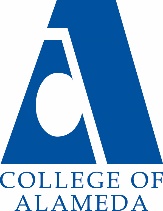 Meeting AGENDA - DRAFTDate and Time:  September 21, 2017   2:00 – 3:00 p.m.Meeting Location: L237Co-Chair(s): 	Karen Engel, Interim Dean of Research, Planning & Institutional Effectiveness &		Myron Jordan, Interim Vice President of Instruction		Recorder: Interim Dean EngelCommittee Members as of September 14, 2017:People with conflicts:Pete has class until 2:15Eileen has lab from 1-1:30MB has meeting at District OfficeTopicItemFacilitator(s)Time (minutes)First ItemsWelcome & IntroductionsApproval of Minutes & Action ItemsApproval of AgendaPossible change in PRIEC meeting day and time?Myron10 Discussion ItemsProgram Review/APU: Data Dashboards and online toolsOnline tools and data are here.Schedule for Validation Committee meeting (10/19/17)Karen5 Discussion ItemsStudent Learning OutcomesReport-out from SLO Coordinators on status of completing SLO assessment findings for 2016-17 and 2017-18Program Review/APU:  SLO’sCurricunet Meta:  SLO migrationSLO Coordinators15 Discussion ItemsParticipatory Governance New Handbook is available – review & discuss draft (by 12/15/31)Results of Participatory Governance Committee Self-Evaluation Spring 2017By December 15, 2017, President Karas would like PRIEC to:Review current committee chargeReflect on committee structure and effectiveness.  Should the committee:Continue as a standing committee of College Council (or)Merge with another standing committee of College Council (or)Discontinue and/or be replaced by another standing committee (or)If merge, with which committeeProvide feedback on the Participatory Governance HandbookDiscussion will begin at this meeting and continue during subsequent meetings.Karen10 Discussion ItemsOther Research & Planning EffortsAccreditation Mid-Term ReportGuided Pathway Self-AssessmentBSSOT Annual ReportBSI-SSSP-Equity Integrated planning process and timelineSurveys:CCSSE results (spring 2017)SENSE (in progress)MMAP placement evaluation survey (text survey – completed)COA Strategic Plan – 2017-18COA Research Agenda – 2017-18Karen15Action Items & Future ItemsAction ItemsFuture Agenda Items  Karen5AdjournmentAllCloseNameTitle/RepresentativePresent at this meeting (check)MaryBeth Benvenutti Director of Business and Administrative ServicesMyron Jordan Vice President of Instruction, Co-ChairAmy H. Lee Dean of Enrollment ServicesDrew Burgess Curriculum Committee ChairEileen Clifford SLO Coordinator(s) – allMatthew Goldstein SLO Coordinator(s) – allEvan SchlossSLO Coordinator(s) – allRochelle Olive Academic Senate PresidentKaren Engel Interim Dean of Research, Planning & Institutional Effectiveness, Co-ChairClemaus Ozell TervalonASCOA representative (1)Lilia CelhayDean of Academic PathwaysBrenda J. Lewis Staff AssistantLashawn Brumfield Staff AssistantShuntel Owens Rogers Classified Senate PresidentPeter Papas FacultyMary Shaughnessy Faculty Arthur Morgan Faculty 